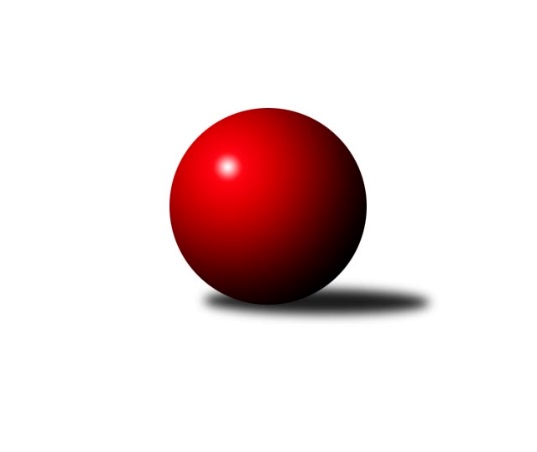 Č.9Ročník 2013/2014	2.5.2024 Krajský přebor MS 2013/2014Statistika 9. kolaTabulka družstev:		družstvo	záp	výh	rem	proh	skore	sety	průměr	body	plné	dorážka	chyby	1.	TJ Sokol Dobroslavice ˝A˝	9	7	0	2	98 : 46 	(65.5 : 42.5)	2442	14	1682	760	38.1	2.	TJ Frenštát p.R.˝A˝	8	6	0	2	90 : 38 	(66.5 : 29.5)	2440	12	1699	742	36.3	3.	TJ Sokol Bohumín˝C˝	8	6	0	2	86 : 42 	(56.0 : 40.0)	2391	12	1665	726	45.9	4.	TJ VOKD Poruba ˝B˝	8	6	0	2	79 : 49 	(52.5 : 43.5)	2428	12	1687	741	41.4	5.	TJ Spartak Bílovec ˝A˝	8	5	0	3	85 : 43 	(57.0 : 39.0)	2442	10	1692	750	36	6.	TJ VOKD Poruba ˝A˝	8	4	0	4	66 : 62 	(49.5 : 46.5)	2459	8	1727	732	41.6	7.	KK Minerva Opava ˝B˝	8	4	0	4	65 : 63 	(48.5 : 47.5)	2477	8	1719	758	37.3	8.	TJ Nový Jičín ˝A˝	8	4	0	4	57 : 71 	(44.5 : 51.5)	2418	8	1675	744	43.1	9.	TJ Sokol Bohumín ˝B˝	9	3	0	6	60 : 84 	(47.0 : 61.0)	2363	6	1650	714	40.9	10.	TJ Sokol Sedlnice ˝B˝	8	3	0	5	48 : 80 	(42.5 : 53.5)	2383	6	1661	722	44.8	11.	TJ Horní Benešov ˝D˝	8	2	0	6	44 : 84 	(40.0 : 56.0)	2384	4	1672	712	45	12.	TJ Odry ˝B˝	8	2	0	6	40 : 88 	(32.5 : 63.5)	2332	4	1652	680	50.9	13.	TJ Unie Hlubina˝B˝	8	1	0	7	30 : 98 	(34.0 : 62.0)	2355	2	1671	683	52.5Tabulka doma:		družstvo	záp	výh	rem	proh	skore	sety	průměr	body	maximum	minimum	1.	TJ Frenštát p.R.˝A˝	5	5	0	0	72 : 8 	(52.5 : 7.5)	2518	10	2568	2472	2.	TJ Sokol Bohumín˝C˝	4	4	0	0	50 : 14 	(30.5 : 17.5)	2420	8	2448	2375	3.	TJ Sokol Dobroslavice ˝A˝	5	4	0	1	56 : 24 	(39.0 : 21.0)	2414	8	2515	2320	4.	TJ VOKD Poruba ˝B˝	5	4	0	1	52 : 28 	(33.5 : 26.5)	2413	8	2448	2362	5.	TJ Spartak Bílovec ˝A˝	3	3	0	0	43 : 5 	(25.5 : 10.5)	2444	6	2554	2388	6.	KK Minerva Opava ˝B˝	4	3	0	1	41 : 23 	(28.0 : 20.0)	2592	6	2630	2563	7.	TJ Sokol Sedlnice ˝B˝	5	3	0	2	42 : 38 	(31.0 : 29.0)	2400	6	2451	2366	8.	TJ Sokol Bohumín ˝B˝	5	2	0	3	40 : 40 	(29.0 : 31.0)	2466	4	2565	2377	9.	TJ Odry ˝B˝	3	2	0	1	24 : 24 	(15.0 : 21.0)	2452	4	2473	2414	10.	TJ VOKD Poruba ˝A˝	4	2	0	2	32 : 32 	(24.0 : 24.0)	2407	4	2441	2354	11.	TJ Nový Jičín ˝A˝	3	2	0	1	24 : 24 	(15.5 : 20.5)	2332	4	2408	2223	12.	TJ Horní Benešov ˝D˝	4	1	0	3	24 : 40 	(23.0 : 25.0)	2445	2	2457	2433	13.	TJ Unie Hlubina˝B˝	3	1	0	2	16 : 32 	(15.5 : 20.5)	2433	2	2446	2408Tabulka venku:		družstvo	záp	výh	rem	proh	skore	sety	průměr	body	maximum	minimum	1.	TJ Sokol Dobroslavice ˝A˝	4	3	0	1	42 : 22 	(26.5 : 21.5)	2449	6	2483	2400	2.	TJ Sokol Bohumín˝C˝	4	2	0	2	36 : 28 	(25.5 : 22.5)	2401	4	2479	2300	3.	TJ VOKD Poruba ˝B˝	3	2	0	1	27 : 21 	(19.0 : 17.0)	2432	4	2540	2328	4.	TJ VOKD Poruba ˝A˝	4	2	0	2	34 : 30 	(25.5 : 22.5)	2472	4	2591	2396	5.	TJ Spartak Bílovec ˝A˝	5	2	0	3	42 : 38 	(31.5 : 28.5)	2441	4	2579	2324	6.	TJ Nový Jičín ˝A˝	5	2	0	3	33 : 47 	(29.0 : 31.0)	2436	4	2515	2332	7.	TJ Frenštát p.R.˝A˝	3	1	0	2	18 : 30 	(14.0 : 22.0)	2414	2	2471	2369	8.	KK Minerva Opava ˝B˝	4	1	0	3	24 : 40 	(20.5 : 27.5)	2439	2	2521	2360	9.	TJ Horní Benešov ˝D˝	4	1	0	3	20 : 44 	(17.0 : 31.0)	2369	2	2446	2265	10.	TJ Sokol Bohumín ˝B˝	4	1	0	3	20 : 44 	(18.0 : 30.0)	2338	2	2452	2293	11.	TJ Sokol Sedlnice ˝B˝	3	0	0	3	6 : 42 	(11.5 : 24.5)	2378	0	2421	2315	12.	TJ Odry ˝B˝	5	0	0	5	16 : 64 	(17.5 : 42.5)	2309	0	2368	2166	13.	TJ Unie Hlubina˝B˝	5	0	0	5	14 : 66 	(18.5 : 41.5)	2339	0	2475	2186Tabulka podzimní části:		družstvo	záp	výh	rem	proh	skore	sety	průměr	body	doma	venku	1.	TJ Sokol Dobroslavice ˝A˝	9	7	0	2	98 : 46 	(65.5 : 42.5)	2442	14 	4 	0 	1 	3 	0 	1	2.	TJ Frenštát p.R.˝A˝	8	6	0	2	90 : 38 	(66.5 : 29.5)	2440	12 	5 	0 	0 	1 	0 	2	3.	TJ Sokol Bohumín˝C˝	8	6	0	2	86 : 42 	(56.0 : 40.0)	2391	12 	4 	0 	0 	2 	0 	2	4.	TJ VOKD Poruba ˝B˝	8	6	0	2	79 : 49 	(52.5 : 43.5)	2428	12 	4 	0 	1 	2 	0 	1	5.	TJ Spartak Bílovec ˝A˝	8	5	0	3	85 : 43 	(57.0 : 39.0)	2442	10 	3 	0 	0 	2 	0 	3	6.	TJ VOKD Poruba ˝A˝	8	4	0	4	66 : 62 	(49.5 : 46.5)	2459	8 	2 	0 	2 	2 	0 	2	7.	KK Minerva Opava ˝B˝	8	4	0	4	65 : 63 	(48.5 : 47.5)	2477	8 	3 	0 	1 	1 	0 	3	8.	TJ Nový Jičín ˝A˝	8	4	0	4	57 : 71 	(44.5 : 51.5)	2418	8 	2 	0 	1 	2 	0 	3	9.	TJ Sokol Bohumín ˝B˝	9	3	0	6	60 : 84 	(47.0 : 61.0)	2363	6 	2 	0 	3 	1 	0 	3	10.	TJ Sokol Sedlnice ˝B˝	8	3	0	5	48 : 80 	(42.5 : 53.5)	2383	6 	3 	0 	2 	0 	0 	3	11.	TJ Horní Benešov ˝D˝	8	2	0	6	44 : 84 	(40.0 : 56.0)	2384	4 	1 	0 	3 	1 	0 	3	12.	TJ Odry ˝B˝	8	2	0	6	40 : 88 	(32.5 : 63.5)	2332	4 	2 	0 	1 	0 	0 	5	13.	TJ Unie Hlubina˝B˝	8	1	0	7	30 : 98 	(34.0 : 62.0)	2355	2 	1 	0 	2 	0 	0 	5Tabulka jarní části:		družstvo	záp	výh	rem	proh	skore	sety	průměr	body	doma	venku	1.	TJ Odry ˝B˝	0	0	0	0	0 : 0 	(0.0 : 0.0)	0	0 	0 	0 	0 	0 	0 	0 	2.	TJ Horní Benešov ˝D˝	0	0	0	0	0 : 0 	(0.0 : 0.0)	0	0 	0 	0 	0 	0 	0 	0 	3.	TJ Sokol Bohumín ˝B˝	0	0	0	0	0 : 0 	(0.0 : 0.0)	0	0 	0 	0 	0 	0 	0 	0 	4.	TJ Unie Hlubina˝B˝	0	0	0	0	0 : 0 	(0.0 : 0.0)	0	0 	0 	0 	0 	0 	0 	0 	5.	TJ Sokol Bohumín˝C˝	0	0	0	0	0 : 0 	(0.0 : 0.0)	0	0 	0 	0 	0 	0 	0 	0 	6.	TJ Spartak Bílovec ˝A˝	0	0	0	0	0 : 0 	(0.0 : 0.0)	0	0 	0 	0 	0 	0 	0 	0 	7.	KK Minerva Opava ˝B˝	0	0	0	0	0 : 0 	(0.0 : 0.0)	0	0 	0 	0 	0 	0 	0 	0 	8.	TJ Nový Jičín ˝A˝	0	0	0	0	0 : 0 	(0.0 : 0.0)	0	0 	0 	0 	0 	0 	0 	0 	9.	TJ Frenštát p.R.˝A˝	0	0	0	0	0 : 0 	(0.0 : 0.0)	0	0 	0 	0 	0 	0 	0 	0 	10.	TJ Sokol Sedlnice ˝B˝	0	0	0	0	0 : 0 	(0.0 : 0.0)	0	0 	0 	0 	0 	0 	0 	0 	11.	TJ VOKD Poruba ˝B˝	0	0	0	0	0 : 0 	(0.0 : 0.0)	0	0 	0 	0 	0 	0 	0 	0 	12.	TJ Sokol Dobroslavice ˝A˝	0	0	0	0	0 : 0 	(0.0 : 0.0)	0	0 	0 	0 	0 	0 	0 	0 	13.	TJ VOKD Poruba ˝A˝	0	0	0	0	0 : 0 	(0.0 : 0.0)	0	0 	0 	0 	0 	0 	0 	0 Zisk bodů pro družstvo:		jméno hráče	družstvo	body	zápasy	v %	dílčí body	sety	v %	1.	Karel Šnajdárek 	TJ Spartak Bílovec ˝A˝ 	14	/	7	(100%)		/		(%)	2.	Jan Žídek 	TJ VOKD Poruba ˝B˝ 	12	/	7	(86%)		/		(%)	3.	Pavel Hrabec 	TJ VOKD Poruba ˝B˝ 	12	/	7	(86%)		/		(%)	4.	Martina Honlová 	TJ Sokol Bohumín˝C˝ 	12	/	7	(86%)		/		(%)	5.	Karel Ridl 	TJ Sokol Dobroslavice ˝A˝ 	12	/	8	(75%)		/		(%)	6.	Martin Třečák 	TJ Sokol Dobroslavice ˝A˝ 	12	/	8	(75%)		/		(%)	7.	Milan Kučera 	TJ Frenštát p.R.˝A˝ 	12	/	8	(75%)		/		(%)	8.	Jan Král 	KK Minerva Opava ˝B˝ 	12	/	8	(75%)		/		(%)	9.	Tomáš Král 	KK Minerva Opava ˝B˝ 	12	/	8	(75%)		/		(%)	10.	Martin Skopal 	TJ VOKD Poruba ˝A˝ 	12	/	8	(75%)		/		(%)	11.	Lukáš Modlitba 	TJ Sokol Bohumín ˝B˝ 	12	/	8	(75%)		/		(%)	12.	Karel Kuchař 	TJ Sokol Dobroslavice ˝A˝ 	12	/	9	(67%)		/		(%)	13.	Petr Bábíček 	TJ Frenštát p.R.˝A˝ 	10	/	5	(100%)		/		(%)	14.	Michal Pavič 	TJ Nový Jičín ˝A˝ 	10	/	5	(100%)		/		(%)	15.	Radek Škarka 	TJ Nový Jičín ˝A˝ 	10	/	6	(83%)		/		(%)	16.	Ivo Kovářík 	TJ Sokol Dobroslavice ˝A˝ 	10	/	6	(83%)		/		(%)	17.	Roman Honl 	TJ Sokol Bohumín˝C˝ 	10	/	7	(71%)		/		(%)	18.	Ladislav Petr 	TJ Frenštát p.R.˝A˝ 	10	/	7	(71%)		/		(%)	19.	Vladimír Štacha 	TJ Spartak Bílovec ˝A˝ 	10	/	7	(71%)		/		(%)	20.	Zdeněk Bordovský 	TJ Frenštát p.R.˝A˝ 	10	/	8	(63%)		/		(%)	21.	Jaroslav Petr 	TJ Frenštát p.R.˝A˝ 	10	/	8	(63%)		/		(%)	22.	Jan Zaškolný 	TJ Sokol Bohumín˝C˝ 	10	/	8	(63%)		/		(%)	23.	René Gazdík 	TJ Sokol Dobroslavice ˝A˝ 	10	/	9	(56%)		/		(%)	24.	Lada Péli 	TJ Sokol Bohumín ˝B˝ 	10	/	9	(56%)		/		(%)	25.	Tomáš Binar 	TJ Spartak Bílovec ˝A˝ 	9	/	8	(56%)		/		(%)	26.	Barbora Janyšková 	TJ Sokol Sedlnice ˝B˝ 	8	/	5	(80%)		/		(%)	27.	Pavel Šmydke 	TJ Spartak Bílovec ˝A˝ 	8	/	5	(80%)		/		(%)	28.	Renáta Smijová 	KK Minerva Opava ˝B˝ 	8	/	6	(67%)		/		(%)	29.	Petr Basta 	TJ VOKD Poruba ˝A˝ 	8	/	6	(67%)		/		(%)	30.	Lucie Bogdanowiczová 	TJ Sokol Bohumín˝C˝ 	8	/	6	(67%)		/		(%)	31.	Rostislav Kletenský 	TJ Sokol Sedlnice ˝B˝ 	8	/	7	(57%)		/		(%)	32.	Zdeněk Michna 	TJ Frenštát p.R.˝A˝ 	8	/	7	(57%)		/		(%)	33.	Lubomír Richter 	TJ Sokol Bohumín˝C˝ 	8	/	7	(57%)		/		(%)	34.	David Binar 	TJ Spartak Bílovec ˝A˝ 	8	/	7	(57%)		/		(%)	35.	Josef Schwarz 	TJ Sokol Dobroslavice ˝A˝ 	8	/	7	(57%)		/		(%)	36.	Petr Číž 	TJ VOKD Poruba ˝A˝ 	8	/	8	(50%)		/		(%)	37.	Ladislav Míka 	TJ VOKD Poruba ˝A˝ 	8	/	8	(50%)		/		(%)	38.	Pavel Plaček 	TJ Sokol Bohumín˝C˝ 	8	/	8	(50%)		/		(%)	39.	David Mrkvica 	TJ Sokol Sedlnice ˝B˝ 	8	/	8	(50%)		/		(%)	40.	Jakub Hájek 	TJ VOKD Poruba ˝B˝ 	8	/	8	(50%)		/		(%)	41.	Daniel Malina 	TJ Odry ˝B˝ 	8	/	8	(50%)		/		(%)	42.	Michael Dostál 	TJ Horní Benešov ˝D˝ 	8	/	8	(50%)		/		(%)	43.	Filip Sýkora 	TJ Spartak Bílovec ˝A˝ 	6	/	4	(75%)		/		(%)	44.	Břetislav Mrkvica 	TJ VOKD Poruba ˝B˝ 	6	/	5	(60%)		/		(%)	45.	Miroslav Paloc 	TJ Sokol Bohumín ˝B˝ 	6	/	5	(60%)		/		(%)	46.	Dalibor Hamrozy 	TJ Sokol Bohumín ˝B˝ 	6	/	5	(60%)		/		(%)	47.	Rostislav Klazar 	TJ Spartak Bílovec ˝A˝ 	6	/	6	(50%)		/		(%)	48.	Petr Oravec 	TJ VOKD Poruba ˝B˝ 	6	/	6	(50%)		/		(%)	49.	Jan Pospěch 	TJ Nový Jičín ˝A˝ 	6	/	7	(43%)		/		(%)	50.	Zdeněk Smrža 	TJ Horní Benešov ˝D˝ 	6	/	7	(43%)		/		(%)	51.	Josef Hájek 	TJ Unie Hlubina˝B˝ 	6	/	7	(43%)		/		(%)	52.	Rostislav Bareš 	TJ VOKD Poruba ˝A˝ 	6	/	7	(43%)		/		(%)	53.	Zdeňka Habartová 	TJ Horní Benešov ˝D˝ 	6	/	7	(43%)		/		(%)	54.	Stanislav Brejcha 	TJ Sokol Sedlnice ˝B˝ 	6	/	7	(43%)		/		(%)	55.	Jiří Brož 	TJ Odry ˝B˝ 	6	/	8	(38%)		/		(%)	56.	Jan Míka 	TJ VOKD Poruba ˝A˝ 	6	/	8	(38%)		/		(%)	57.	Jiří Madecký 	TJ Nový Jičín ˝A˝ 	6	/	8	(38%)		/		(%)	58.	Pavel Krompolc 	TJ Unie Hlubina˝B˝ 	6	/	8	(38%)		/		(%)	59.	Lucie Kučáková 	TJ Odry ˝B˝ 	6	/	8	(38%)		/		(%)	60.	Libor Krajčí 	TJ Sokol Bohumín ˝B˝ 	6	/	9	(33%)		/		(%)	61.	Jaromír Piska 	TJ Sokol Bohumín ˝B˝ 	6	/	9	(33%)		/		(%)	62.	Zdeněk Mžik 	TJ VOKD Poruba ˝B˝ 	5	/	4	(63%)		/		(%)	63.	Libor Jurečka 	TJ Nový Jičín ˝A˝ 	5	/	6	(42%)		/		(%)	64.	Lumír Kocián 	TJ Sokol Dobroslavice ˝A˝ 	4	/	2	(100%)		/		(%)	65.	Jan Strnadel 	KK Minerva Opava ˝B˝ 	4	/	3	(67%)		/		(%)	66.	Tomáš Binek 	TJ Frenštát p.R.˝A˝ 	4	/	3	(67%)		/		(%)	67.	Milan Binar 	TJ Spartak Bílovec ˝A˝ 	4	/	3	(67%)		/		(%)	68.	Alfred Hermann 	TJ Sokol Bohumín˝C˝ 	4	/	4	(50%)		/		(%)	69.	Martin Ferenčík 	TJ Unie Hlubina˝B˝ 	4	/	4	(50%)		/		(%)	70.	Vojtěch Rozkopal 	TJ Odry ˝B˝ 	4	/	4	(50%)		/		(%)	71.	Michal Bezruč 	TJ VOKD Poruba ˝B˝ 	4	/	5	(40%)		/		(%)	72.	Karel Vágner 	KK Minerva Opava ˝B˝ 	4	/	6	(33%)		/		(%)	73.	Zdeněk Kment 	TJ Horní Benešov ˝D˝ 	4	/	6	(33%)		/		(%)	74.	Marek Bilíček 	TJ Horní Benešov ˝D˝ 	4	/	6	(33%)		/		(%)	75.	Jan Šebek 	TJ Odry ˝B˝ 	4	/	6	(33%)		/		(%)	76.	Jan Petrovič 	TJ Unie Hlubina˝B˝ 	4	/	6	(33%)		/		(%)	77.	Renáta Janyšková 	TJ Sokol Sedlnice ˝B˝ 	4	/	7	(29%)		/		(%)	78.	Petr Frank 	KK Minerva Opava ˝B˝ 	4	/	8	(25%)		/		(%)	79.	Ján Pelikán 	TJ Nový Jičín ˝A˝ 	4	/	8	(25%)		/		(%)	80.	Vladimír Staněk 	KK Minerva Opava ˝B˝ 	3	/	6	(25%)		/		(%)	81.	Hana Záškolná 	TJ Sokol Bohumín˝C˝ 	2	/	1	(100%)		/		(%)	82.	Lukáš Trojek 	TJ VOKD Poruba ˝A˝ 	2	/	1	(100%)		/		(%)	83.	Jiří Petr 	TJ Frenštát p.R.˝A˝ 	2	/	1	(100%)		/		(%)	84.	Jindřich Dankovič 	TJ Horní Benešov ˝D˝ 	2	/	1	(100%)		/		(%)	85.	Jan Stuš 	TJ Sokol Bohumín ˝B˝ 	2	/	2	(50%)		/		(%)	86.	Mária Konečná 	KK Minerva Opava ˝B˝ 	2	/	2	(50%)		/		(%)	87.	Michaela Tobolová 	TJ Sokol Sedlnice ˝B˝ 	2	/	4	(25%)		/		(%)	88.	Stanislav Navalaný 	TJ Unie Hlubina˝B˝ 	2	/	4	(25%)		/		(%)	89.	Václav Boháčík 	TJ VOKD Poruba ˝B˝ 	2	/	4	(25%)		/		(%)	90.	Ivo Pavlík 	TJ Sokol Dobroslavice ˝A˝ 	2	/	5	(20%)		/		(%)	91.	Zbyněk Tesař 	TJ Horní Benešov ˝D˝ 	2	/	6	(17%)		/		(%)	92.	Iveta Babincová 	TJ Odry ˝B˝ 	2	/	6	(17%)		/		(%)	93.	Josef Kyjovský 	TJ Unie Hlubina˝B˝ 	2	/	7	(14%)		/		(%)	94.	Vladislav Vavrák 	TJ Horní Benešov ˝D˝ 	2	/	7	(14%)		/		(%)	95.	Roman Grüner 	TJ Unie Hlubina˝B˝ 	2	/	7	(14%)		/		(%)	96.	Věra Ovšáková 	TJ Odry ˝B˝ 	2	/	7	(14%)		/		(%)	97.	Ján Pelikán 	TJ Nový Jičín ˝A˝ 	0	/	1	(0%)		/		(%)	98.	David Juřica 	TJ Sokol Sedlnice ˝B˝ 	0	/	1	(0%)		/		(%)	99.	Roman Šíma st. 	TJ Odry ˝B˝ 	0	/	1	(0%)		/		(%)	100.	Jaromír Matějek 	TJ Frenštát p.R.˝A˝ 	0	/	1	(0%)		/		(%)	101.	Antonín Fabík 	TJ Spartak Bílovec ˝A˝ 	0	/	1	(0%)		/		(%)	102.	Veronika Poláčková 	TJ Sokol Sedlnice ˝B˝ 	0	/	2	(0%)		/		(%)	103.	Radek Chovanec 	TJ Nový Jičín ˝A˝ 	0	/	2	(0%)		/		(%)	104.	Roman Klímek 	TJ VOKD Poruba ˝A˝ 	0	/	2	(0%)		/		(%)	105.	Adéla Sobotíková 	TJ Sokol Sedlnice ˝B˝ 	0	/	2	(0%)		/		(%)	106.	Jiří Hradil 	TJ Nový Jičín ˝A˝ 	0	/	4	(0%)		/		(%)	107.	Petr Foniok 	TJ Unie Hlubina˝B˝ 	0	/	5	(0%)		/		(%)	108.	Karol Nitka 	TJ Sokol Bohumín ˝B˝ 	0	/	7	(0%)		/		(%)Průměry na kuželnách:		kuželna	průměr	plné	dorážka	chyby	výkon na hráče	1.	Minerva Opava, 1-2	2548	1748	800	30.4	(424.8)	2.	 Horní Benešov, 1-4	2467	1720	746	45.5	(411.3)	3.	TJ Odry, 1-4	2460	1710	750	42.8	(410.1)	4.	TJ Unie Hlubina, 1-2	2448	1714	734	45.3	(408.1)	5.	Sokol Frenštát pod Radhoštěm, 1-2	2426	1682	744	42.1	(404.5)	6.	TJ Sokol Bohumín, 1-4	2424	1699	724	47.3	(404.1)	7.	TJ Sokol Sedlnice, 1-2	2398	1682	715	41.8	(399.7)	8.	TJ Sokol Dobroslavice, 1-2	2393	1661	732	38.9	(398.8)	9.	TJ VOKD Poruba, 1-4	2389	1669	720	43.9	(398.3)	10.	TJ Spartak Bílovec, 1-2	2387	1662	725	37.8	(398.0)	11.	TJ Nový Jičín, 1-4	2327	1619	708	42.2	(387.9)Nejlepší výkony na kuželnách:Minerva Opava, 1-2KK Minerva Opava ˝B˝	2630	9. kolo	Tomáš Král 	KK Minerva Opava ˝B˝	472	6. koloKK Minerva Opava ˝B˝	2596	1. kolo	Jan Král 	KK Minerva Opava ˝B˝	468	6. koloTJ Spartak Bílovec ˝A˝	2579	3. kolo	Renáta Smijová 	KK Minerva Opava ˝B˝	464	9. koloKK Minerva Opava ˝B˝	2578	6. kolo	Jan Král 	KK Minerva Opava ˝B˝	462	3. koloKK Minerva Opava ˝B˝	2563	3. kolo	Karel Šnajdárek 	TJ Spartak Bílovec ˝A˝	457	3. koloTJ Nový Jičín ˝A˝	2515	9. kolo	Petr Frank 	KK Minerva Opava ˝B˝	456	1. koloTJ Unie Hlubina˝B˝	2475	1. kolo	Tomáš Král 	KK Minerva Opava ˝B˝	455	9. koloTJ Sokol Dobroslavice ˝A˝	2454	6. kolo	Martin Třečák 	TJ Sokol Dobroslavice ˝A˝	455	6. kolo		. kolo	Tomáš Král 	KK Minerva Opava ˝B˝	445	1. kolo		. kolo	Jan Král 	KK Minerva Opava ˝B˝	444	1. kolo Horní Benešov, 1-4TJ VOKD Poruba ˝A˝	2591	5. kolo	Petr Frank 	KK Minerva Opava ˝B˝	476	2. koloKK Minerva Opava ˝B˝	2521	2. kolo	Karel Ridl 	TJ Sokol Dobroslavice ˝A˝	470	7. koloTJ Sokol Dobroslavice ˝A˝	2483	7. kolo	Jan Míka 	TJ VOKD Poruba ˝A˝	451	5. koloTJ Horní Benešov ˝D˝	2457	8. kolo	Karel Kuchař 	TJ Sokol Dobroslavice ˝A˝	446	7. koloTJ Horní Benešov ˝D˝	2450	5. kolo	Petr Basta 	TJ VOKD Poruba ˝A˝	433	5. koloTJ Horní Benešov ˝D˝	2438	2. kolo	Petr Číž 	TJ VOKD Poruba ˝A˝	432	5. koloTJ Horní Benešov ˝D˝	2433	7. kolo	Vladimír Staněk 	KK Minerva Opava ˝B˝	431	2. koloTJ Odry ˝B˝	2368	8. kolo	Rostislav Bareš 	TJ VOKD Poruba ˝A˝	429	5. kolo		. kolo	Tomáš Král 	KK Minerva Opava ˝B˝	429	2. kolo		. kolo	Zdeňka Habartová 	TJ Horní Benešov ˝D˝	427	5. koloTJ Odry, 1-4TJ Spartak Bílovec ˝A˝	2538	9. kolo	Karel Šnajdárek 	TJ Spartak Bílovec ˝A˝	459	9. koloTJ Odry ˝B˝	2473	7. kolo	Jiří Brož 	TJ Odry ˝B˝	440	6. koloTJ Odry ˝B˝	2468	6. kolo	Rostislav Bareš 	TJ VOKD Poruba ˝A˝	439	7. koloTJ VOKD Poruba ˝A˝	2453	7. kolo	Pavel Krompolc 	TJ Unie Hlubina˝B˝	436	6. koloTJ Unie Hlubina˝B˝	2419	6. kolo	Jiří Brož 	TJ Odry ˝B˝	434	7. koloTJ Odry ˝B˝	2414	9. kolo	Daniel Malina 	TJ Odry ˝B˝	433	6. kolo		. kolo	Vojtěch Rozkopal 	TJ Odry ˝B˝	429	9. kolo		. kolo	Věra Ovšáková 	TJ Odry ˝B˝	427	6. kolo		. kolo	David Binar 	TJ Spartak Bílovec ˝A˝	426	9. kolo		. kolo	Iveta Babincová 	TJ Odry ˝B˝	423	7. koloTJ Unie Hlubina, 1-2TJ VOKD Poruba ˝B˝	2540	5. kolo	Jan Petrovič 	TJ Unie Hlubina˝B˝	444	7. koloTJ Sokol Bohumín ˝B˝	2452	7. kolo	Pavel Hrabec 	TJ VOKD Poruba ˝B˝	442	5. koloTJ Unie Hlubina˝B˝	2446	5. kolo	Libor Krajčí 	TJ Sokol Bohumín ˝B˝	432	7. koloTJ Unie Hlubina˝B˝	2444	7. kolo	Michal Bezruč 	TJ VOKD Poruba ˝B˝	431	5. koloTJ Unie Hlubina˝B˝	2408	2. kolo	Lukáš Modlitba 	TJ Sokol Bohumín ˝B˝	431	7. koloTJ Frenštát p.R.˝A˝	2403	2. kolo	Martin Ferenčík 	TJ Unie Hlubina˝B˝	430	7. kolo		. kolo	Jakub Hájek 	TJ VOKD Poruba ˝B˝	429	5. kolo		. kolo	Pavel Krompolc 	TJ Unie Hlubina˝B˝	428	2. kolo		. kolo	Josef Kyjovský 	TJ Unie Hlubina˝B˝	424	5. kolo		. kolo	Jan Žídek 	TJ VOKD Poruba ˝B˝	421	5. koloSokol Frenštát pod Radhoštěm, 1-2TJ Frenštát p.R.˝A˝	2568	4. kolo	Ladislav Petr 	TJ Frenštát p.R.˝A˝	457	1. koloTJ Frenštát p.R.˝A˝	2537	3. kolo	Petr Bábíček 	TJ Frenštát p.R.˝A˝	454	9. koloTJ Frenštát p.R.˝A˝	2521	6. kolo	Milan Kučera 	TJ Frenštát p.R.˝A˝	445	3. koloTJ Frenštát p.R.˝A˝	2494	1. kolo	Ladislav Petr 	TJ Frenštát p.R.˝A˝	442	4. koloTJ Frenštát p.R.˝A˝	2472	9. kolo	Zdeněk Michna 	TJ Frenštát p.R.˝A˝	440	1. koloTJ Sokol Sedlnice ˝B˝	2397	6. kolo	Milan Kučera 	TJ Frenštát p.R.˝A˝	439	6. koloTJ Sokol Bohumín˝C˝	2355	1. kolo	Milan Kučera 	TJ Frenštát p.R.˝A˝	435	4. koloTJ Odry ˝B˝	2349	4. kolo	Ladislav Petr 	TJ Frenštát p.R.˝A˝	431	6. koloTJ Sokol Bohumín ˝B˝	2309	9. kolo	Petr Bábíček 	TJ Frenštát p.R.˝A˝	431	3. koloTJ Horní Benešov ˝D˝	2265	3. kolo	Petr Bábíček 	TJ Frenštát p.R.˝A˝	429	4. koloTJ Sokol Bohumín, 1-4TJ Sokol Bohumín ˝B˝	2565	8. kolo	Michal Pavič 	TJ Nový Jičín ˝A˝	489	6. koloTJ Sokol Bohumín ˝B˝	2514	3. kolo	Radek Škarka 	TJ Nový Jičín ˝A˝	472	6. koloTJ Nový Jičín ˝A˝	2504	6. kolo	Martin Skopal 	TJ VOKD Poruba ˝A˝	459	2. koloTJ Sokol Bohumín ˝B˝	2489	6. kolo	Dalibor Hamrozy 	TJ Sokol Bohumín ˝B˝	459	8. koloTJ Sokol Bohumín˝C˝	2468	4. kolo	Jan Zaškolný 	TJ Sokol Bohumín˝C˝	450	7. koloKK Minerva Opava ˝B˝	2455	8. kolo	Jan Král 	KK Minerva Opava ˝B˝	443	8. koloTJ Sokol Bohumín˝C˝	2448	7. kolo	Roman Honl 	TJ Sokol Bohumín˝C˝	442	4. koloTJ Horní Benešov ˝D˝	2446	1. kolo	David Mrkvica 	TJ Sokol Sedlnice ˝B˝	441	3. koloTJ Sokol Bohumín˝C˝	2429	9. kolo	Roman Honl 	TJ Sokol Bohumín˝C˝	439	9. koloTJ Sokol Bohumín˝C˝	2428	2. kolo	Lada Péli 	TJ Sokol Bohumín ˝B˝	439	6. koloTJ Sokol Sedlnice, 1-2TJ Sokol Sedlnice ˝B˝	2475	7. kolo	David Mrkvica 	TJ Sokol Sedlnice ˝B˝	445	7. koloTJ Sokol Sedlnice ˝B˝	2451	5. kolo	Michal Pavič 	TJ Nový Jičín ˝A˝	444	1. koloTJ VOKD Poruba ˝A˝	2448	8. kolo	Renáta Smijová 	KK Minerva Opava ˝B˝	442	5. koloTJ Sokol Sedlnice ˝B˝	2415	8. kolo	Jiří Madecký 	TJ Nový Jičín ˝A˝	438	1. koloTJ Sokol Dobroslavice ˝A˝	2400	2. kolo	Petr Číž 	TJ VOKD Poruba ˝A˝	438	8. koloTJ Sokol Sedlnice ˝B˝	2386	4. kolo	Rostislav Kletenský 	TJ Sokol Sedlnice ˝B˝	436	5. koloTJ Horní Benešov ˝D˝	2386	4. kolo	David Mrkvica 	TJ Sokol Sedlnice ˝B˝	435	5. koloTJ Sokol Sedlnice ˝B˝	2380	1. kolo	Rostislav Kletenský 	TJ Sokol Sedlnice ˝B˝	432	7. koloTJ Spartak Bílovec ˝A˝	2377	7. kolo	Rostislav Kletenský 	TJ Sokol Sedlnice ˝B˝	431	1. koloTJ Sokol Sedlnice ˝B˝	2366	2. kolo	Zdeněk Kment 	TJ Horní Benešov ˝D˝	429	4. koloTJ Sokol Dobroslavice, 1-2TJ Sokol Dobroslavice ˝A˝	2515	1. kolo	Petr Bábíček 	TJ Frenštát p.R.˝A˝	457	8. koloTJ Frenštát p.R.˝A˝	2471	8. kolo	Karel Ridl 	TJ Sokol Dobroslavice ˝A˝	454	3. koloTJ Sokol Dobroslavice ˝A˝	2450	3. kolo	Ladislav Petr 	TJ Frenštát p.R.˝A˝	439	8. koloTJ Spartak Bílovec ˝A˝	2421	1. kolo	René Gazdík 	TJ Sokol Dobroslavice ˝A˝	436	1. koloTJ Sokol Dobroslavice ˝A˝	2420	4. kolo	Ivo Kovářík 	TJ Sokol Dobroslavice ˝A˝	432	4. koloTJ Nový Jičín ˝A˝	2388	3. kolo	Vladimír Štacha 	TJ Spartak Bílovec ˝A˝	432	1. koloTJ Sokol Dobroslavice ˝A˝	2367	5. kolo	Libor Jurečka 	TJ Nový Jičín ˝A˝	430	3. koloTJ Sokol Dobroslavice ˝A˝	2320	8. kolo	Ivo Kovářík 	TJ Sokol Dobroslavice ˝A˝	430	1. koloTJ Sokol Bohumín ˝B˝	2293	5. kolo	Karel Šnajdárek 	TJ Spartak Bílovec ˝A˝	428	1. koloTJ Unie Hlubina˝B˝	2285	4. kolo	Zdeněk Bordovský 	TJ Frenštát p.R.˝A˝	428	8. koloTJ VOKD Poruba, 1-4TJ Sokol Dobroslavice ˝A˝	2457	9. kolo	Pavel Hrabec 	TJ VOKD Poruba ˝B˝	459	4. koloTJ VOKD Poruba ˝B˝	2448	6. kolo	Zdeněk Mžik 	TJ VOKD Poruba ˝B˝	453	7. koloTJ VOKD Poruba ˝A˝	2441	6. kolo	Petr Basta 	TJ VOKD Poruba ˝A˝	451	9. koloTJ Nový Jičín ˝A˝	2440	7. kolo	Karel Šnajdárek 	TJ Spartak Bílovec ˝A˝	447	6. koloTJ VOKD Poruba ˝B˝	2435	9. kolo	Pavel Hrabec 	TJ VOKD Poruba ˝B˝	445	1. koloTJ VOKD Poruba ˝B˝	2429	4. kolo	Jan Žídek 	TJ VOKD Poruba ˝B˝	438	7. koloTJ VOKD Poruba ˝A˝	2427	9. kolo	Michal Bezruč 	TJ VOKD Poruba ˝B˝	436	4. koloTJ VOKD Poruba ˝B˝	2425	7. kolo	Jakub Hájek 	TJ VOKD Poruba ˝B˝	435	6. koloTJ VOKD Poruba ˝A˝	2407	4. kolo	Jan Žídek 	TJ VOKD Poruba ˝B˝	434	9. koloTJ VOKD Poruba ˝B˝	2397	1. kolo	Jan Žídek 	TJ VOKD Poruba ˝B˝	434	6. koloTJ Spartak Bílovec, 1-2TJ Spartak Bílovec ˝A˝	2554	5. kolo	Tomáš Binar 	TJ Spartak Bílovec ˝A˝	449	5. koloTJ Spartak Bílovec ˝A˝	2391	8. kolo	Milan Binar 	TJ Spartak Bílovec ˝A˝	438	8. koloTJ Spartak Bílovec ˝A˝	2388	2. kolo	Vladimír Štacha 	TJ Spartak Bílovec ˝A˝	433	2. koloTJ Frenštát p.R.˝A˝	2369	5. kolo	Vladimír Štacha 	TJ Spartak Bílovec ˝A˝	431	5. koloTJ VOKD Poruba ˝B˝	2328	8. kolo	Karel Šnajdárek 	TJ Spartak Bílovec ˝A˝	427	5. koloTJ Sokol Bohumín ˝B˝	2297	2. kolo	Pavel Šmydke 	TJ Spartak Bílovec ˝A˝	423	5. kolo		. kolo	Karel Šnajdárek 	TJ Spartak Bílovec ˝A˝	417	8. kolo		. kolo	Jaroslav Petr 	TJ Frenštát p.R.˝A˝	417	5. kolo		. kolo	Břetislav Mrkvica 	TJ VOKD Poruba ˝B˝	416	8. kolo		. kolo	Filip Sýkora 	TJ Spartak Bílovec ˝A˝	415	5. koloTJ Nový Jičín, 1-4TJ Sokol Bohumín˝C˝	2479	8. kolo	Michal Pavič 	TJ Nový Jičín ˝A˝	427	2. koloTJ Nový Jičín ˝A˝	2408	4. kolo	Karel Šnajdárek 	TJ Spartak Bílovec ˝A˝	425	4. koloTJ Nový Jičín ˝A˝	2364	2. kolo	Martina Honlová 	TJ Sokol Bohumín˝C˝	425	8. koloTJ Spartak Bílovec ˝A˝	2324	4. kolo	Michal Pavič 	TJ Nový Jičín ˝A˝	423	4. koloTJ Nový Jičín ˝A˝	2223	8. kolo	Pavel Plaček 	TJ Sokol Bohumín˝C˝	422	8. koloTJ Odry ˝B˝	2166	2. kolo	Jan Pospěch 	TJ Nový Jičín ˝A˝	422	2. kolo		. kolo	Radek Škarka 	TJ Nový Jičín ˝A˝	421	4. kolo		. kolo	Roman Honl 	TJ Sokol Bohumín˝C˝	419	8. kolo		. kolo	Jan Pospěch 	TJ Nový Jičín ˝A˝	418	4. kolo		. kolo	Jan Zaškolný 	TJ Sokol Bohumín˝C˝	416	8. koloČetnost výsledků:	6.0 : 10.0	5x	4.0 : 12.0	7x	2.0 : 14.0	2x	16.0 : 0.0	4x	14.0 : 2.0	10x	13.0 : 3.0	2x	12.0 : 4.0	13x	10.0 : 6.0	8x	0.0 : 16.0	3x